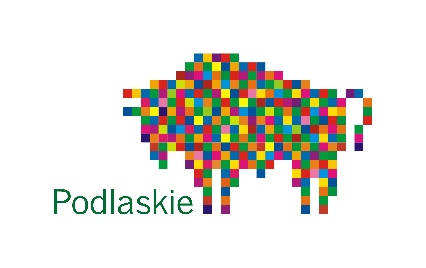 Załącznik nr 1 do Ogłoszenia o otwartym naborze Partnera – Formularz ofertyFormularz ofertyNabór Partnera do wspólnego przygotowania i realizacji projektu w trybie niekonkurencyjnym pn.: „Podlaski program wsparcia stypendialnego uczniów szkół 
i placówek systemu oświaty prowadzących kształcenie zawodowe” ukierunkowanego na wsparcie stypendialne uzdolnionych uczniów szkół prowadzących kształcenie zawodowe z obszaru całego województwa podlaskiego w ramach Działania 8.1 Rozwój edukacji i kształcenia Programu Fundusze Europejskie dla Podlaskiego 2021-2027Podstawowe informacje o Podmiocie – kandydacie na PartneraCzęść merytoryczna ofertyII. 1.1 
Należy wykazać, iż Podmiot posiada doświadczenie w organizacji i realizacji 
co najmniej 3 wydarzeń o tematyce edukacyjnej na terenie województwa podlaskiego 
w okresie 7 lat licząc od dnia złożenia przedmiotowej oferty. II. 1.2 
Należy wykazać, iż Podmiot dysponuje kadrą gwarantującą właściwą realizację Projektu od strony organizacyjnej, technicznej i finansowo – księgowej. II. 1.3 
Należy wykazać, iż Podmiot posiada odpowiedni potencjał techniczno-organizacyjny, tj. posiada zaplecze organizacyjne oraz techniczne konieczne do realizacji projektu. II. 1.4 
Należy wykazać, iż Podmiot posiada doświadczenie w realizacji działań/projektów/przedsięwzięć/wydarzeń, współfinansowanych ze środków Unii Europejskiej lub innych środków publicznych dedykowanych uczniom szkół z województwa podlaskiego o charakterze zbieżnym z zakresem partnerstwa ujętym w Ogłoszeniu o otwartym naborze Partnera.Ocenie podlega liczba zrealizowanych przedsięwzięć w okresie 7 lat, licząc od dnia złożenia przedmiotowej oferty.II. 1.5 Należy wykazać, iż Podmiot dysponuje zasobami ludzkimi, posiadającymi doświadczenie 
w zakresie zbieżnym z zakresem partnerstwa ujętym w Ogłoszeniu o otwartym naborze Partnera, tj. w następujących obszarach:a)	organizacji i realizacji wydarzeń dedykowanych uczniom podlaskich szkół zawodowych i placówek prowadzących kształcenie zawodowe;b)	współpracy ze szkołami zawodowymi i placówkami prowadzącymi kształcenie zawodowe.Należy odnieść się do każdego z ww. obszarów.II. 1.6 Należy opisać koncepcję udziału Podmiotu w Projekcie, zapewniającą spójność zaproponowanych działań z celami i zakresem partnerstwa, obejmującą zadania przewidziane dla Partnera wskazane w Części III Ogłoszenia o otwartym naborze Partnera, składającą się z:koncepcji współpracy Partnera ze szkołami/opiekunami stypendystów, które/którzy odpowiedzialni będą za wsparcie w zakresie przygotowania przez stypendystów prac indywidualnych lub zespołowych o tematyce obejmującej innowacyjne rozwiązanie, polegające na udoskonaleniu istniejącego lub opracowanie projektu nowego oryginalnego rozwiązania;koncepcji przygotowania stypendystów do konkursu w zakresie prezentacji ich prac oraz przeprowadzenia tego konkursu.III. Oświadczenia:Oświadczam, że dane zawarte w niniejszym zgłoszeniu/ofercie są zgodne z prawdą oraz jestem świadomy odpowiedzialności karnej za podanie fałszywych danych.Oświadczam, że podmiot, który reprezentuję jest, zgodnie ze Szczegółowym Opisem Priorytetów Programu Fundusze Europejskie dla Podlaskiego 2021-2027 (SZOP), podmiotem uprawnionym do ubiegania się o dofinansowanie w ramach Działania 8.1 Rozwój edukacji i kształcenia Programu FEdP 2021-2027.  Oświadczam, że podmiot, który reprezentuję nie podlega wykluczeniu z możliwości otrzymania dofinansowania ze środków Unii Europejskiej na podstawie:	art. 207 ust. 4 ustawy z dnia 27 sierpnia 2009 r. o finansach publicznych (Dz. U. z 2023 r., poz. 1270 ze zm.),	art. 12 ust. 1 pkt 1 ustawy z dnia 15 czerwca 2012 r. o skutkach powierzania wykonywania pracy cudzoziemcom przebywającym wbrew przepisom na terytorium Rzeczypospolitej Polskiej (Dz. U. z 2021 r., poz. 1745 ze zm.),	art. 9 ust. 1 pkt 2a ustawy z dnia 28 października 2002 r. o odpowiedzialności podmiotów zbiorowych za czyny zabronione pod groźbą kary (Dz. U. z 2023 r., poz. 659 ze zm.),	przepisów ustawy o szczególnych rozwiązaniach w zakresie przeciwdziałania wspieraniu agresji na Ukrainę oraz służących ochronie bezpieczeństwa narodowego z dnia 13 kwietnia 2022 r.   (Dz.U. z 2023 r., poz. 1497 ze zm.).Oświadczam, że podmiot, który reprezentuję nie podlega wykluczeniom przedmiotowym, tj.:	na podmiocie nie ciąży obowiązek zwrotu pomocy publicznej, wynikający z decyzji Komisji Europejskiej, uznającej taką pomoc za niezgodną z prawem oraz z rynkiem wewnętrznym,	podmiot nie znajduje się w toku likwidacji, w stanie upadłości, w toku postępowania upadłościowego, naprawczego lub pod zarządem komisarycznym, 	podmiot nie jest przedsiębiorstwem w trudnej sytuacji w rozumieniu pkt. 24 Wytycznych dotyczących pomocy państwa na ratowanie i restrukturyzację przedsiębiorstw niefinansowych znajdujących się w trudnej sytuacji (decyzja Urzędu Nadzoru EFTA Nr 321/14/COL z dnia 10 września 2014 r., Dz.U.UE.L.2015.271.35).Oświadczam, że podmiot, który reprezentuję nie zalega z opłaceniem składek wobec Zakładu Ubezpieczeń Społecznych lub Kasy Rolniczego Ubezpieczenia Społecznego oraz nie zalega z opłaceniem podatków i opłat wobec Urzędu Skarbowego.Oświadczam, że zapoznałam/em się z Ogłoszeniem otwartego naboru Partnera do realizacji Projektu pn.: „Podlaski program wsparcia stypendialnego uczniów szkół i placówek systemu oświaty prowadzących kształcenie zawodowe” i nie wnoszę do niego zastrzeżeń oraz zdobyłem/am wszystkie informacje niezbędne do przygotowania oferty.Oświadczam, że przedstawiona przeze mnie oferta spełnia wszystkie wymogi określone przez Lidera projektu w Ogłoszeniu otwartego naboru Partnera.Oświadczam, że dokumenty załączone do oferty opisują stan prawny i faktyczny, aktualny na dzień składania oferty.Oświadczam, że w przypadku wyboru na Partnera podmiotu, który reprezentuję, zobowiązuję się do zawarcia z Liderem projektu Umowy partnerskiej w miejscu i terminie wskazanym przez Lidera projektu.  Oświadczam, że wypełniłem/łam obowiązki informacyjne przewidziane w art. 13 lub art. 14 RODO  wobec osób fizycznych, od których dane osobowe bezpośrednio lub pośrednio pozyskałem w celu złożenia oferty w niniejszym naborze.Osobą upoważnioną do kontaktu w sprawie niniejszej oferty jest:
Imię i nazwisko ……………….…………………….……………..…, tel.:………………….. 
e-mail: ……...……………………..………………Załącznikami do niniejszej oferty są:…………………………………….…………………………………….										     ……………………………………………………………………………………..     Podpis/-y osoby/osób uprawnionej/-ych do występowania w imieniu Podmiotu biorącego udział w otwartym naborze PartneraPieczęć składającego Formularz ofertyKlauzula obowiązku informacyjnego RODO skierowana do osób, których dane osobowe dotyczą i od których WUP w Białymstoku jako Administrator zbiera ich dane w związku 
z przetwarzaniem danych osobowych podczas przygotowania i realizacji projektów w ramach Programu Fundusze Europejskie dla Podlaskiego 2021-2027 Zgodnie z art.13 ust. 1 i ust. 2 rozporządzenia Parlamentu Europejskiego i rady (UE) 2016/679 z dnia 27 kwietnia 2016r. w sprawie ochrony osób fizycznych w związku z przetwarzaniem danych osobowych i w sprawie swobodnego przepływu takich danych oraz uchylenia dyrektywy 95/46/WE (ogólnego rozporządzenia o ochronie danych, RODO) informujemy, że:Administratorem Pani/Pana danych osobowych jest Wojewódzki Urząd Pracy w Białymstoku ul. Pogodna 22, 15-354 Białystok, telefon 85 749 72 00, e-mail: sekretariat@wup.wrotapodlasia.pl;Administrator wyznaczył inspektora ochrony danych, z którym może się Pani/Pan skontaktować poprzez email iod@wup.wrotapodlasia.pl lub pisemnie na adres siedziby Administratora. Z inspektorem ochrony danych można się kontaktować we wszystkich sprawach dotyczących przetwarzania danych osobowych oraz korzystania z praw związanych z przetwarzaniem danych;Pani/Pana dane osobowe przetwarzane będą w celach: naboru, oceny, komunikacji, realizacji obowiązków informacyjnych i promocyjnych, ewaluacji, kontroli, weryfikacji i audytu, monitorowania, sprawozdawczości i raportowania dotyczących naboru Partnera, zawiązania partnerstwa oraz realizacji celów i zakresu tematycznego partnerstwa, a także zobowiązań Partnera z tym związanych w ramach Programu Fundusze Europejskie dla Podlaskiego 2021-2027(dalej: FEdP 2021-2027).Podstawą prawną przetwarzania danych osobowych jest obowiązek prawny ciążący na administratorze (art. 6 ust. 1 lit. c) RODO) określony w:Rozporządzeniu Parlamentu Europejskiego i Rady (UE) 2021/1060 z dnia
24 czerwca 2021 r. ustanawiającym wspólne przepisy dotyczące Europejskiego Funduszu Rozwoju Regionalnego, Europejskiego Funduszu Społecznego Plus, Funduszu Spójności, Funduszu na rzecz Sprawiedliwej Transformacji i Europejskiego Funduszu Morskiego, Rybackiego i Akwakultury, a także przepisy finansowe na potrzeby tych funduszy oraz na potrzeby Funduszu Azylu, Migracji i Integracji, Funduszu Bezpieczeństwa Wewnętrznego i Instrumentu Wsparcia Finansowego na rzecz Zarządzania Granicami i Polityki Wizowej, Rozporządzeniu Parlamentu Europejskiego i Rady (UE) 2021/1057 24 czerwca 2021 r. ustanawiające Europejski Fundusz Społeczny Plus (EFS+) oraz uchylające rozporządzenie (UE) nr 1296/2013 (Dz. Urz. UE L 231 z 30.06.2021 str. 21, z późn. zm.) / Rozporządzeniu Parlamentu Europejskiego i Rady (UE) 2021/1058 z dnia 24 czerwca 2021 r. w sprawie Europejskiego Funduszu Rozwoju Regionalnego i Funduszu Spójności,Ustawie z dnia 28 kwietnia 2022 r. o zasadach realizacji zadań finansowanych ze środków europejskich w perspektywie finansowej 2021-2027.Odbiorcą Pani/Pana danych osobowych będą: podmioty świadczące usługi IT, podmioty wykonujące badania ewaluacyjne, podmioty upoważnione na podstawie przepisów prawa;Pani/Pana dane osobowe nie będą przekazywane do państwa trzeciego/organizacji międzynarodowej;Pani/Pana dane osobowe będą przechowywane:przez okres wynikający z realizacji celów, o których mowa w pkt. 3,przez okres zgodny z obowiązującym w WUP w Białymstoku Jednolitym Rzeczowym Wykazem Akt oraz przepisami o archiwizacji dokumentów.Posiada Pani/Pan prawo dostępu do treści swoich danych oraz prawo ich sprostowania, ograniczenia przetwarzania;Ma Pan/Pani prawo wniesienia skargi do organu nadzorczego – Prezesa Urzędu Ochrony Danych Osobowych (dane kontaktowe dostępne są po adresem: https://uodo.gov.pl); Podanie przez Pana/Panią danych osobowych jest wymogiem ustawowym. Jest Pan/Pani zobowiązana do ich podania, a konsekwencją niepodania danych osobowych będzie brak możliwości realizacji celów wymienionych w pkt. 3;Pani/Pana dane nie będą wykorzystywane do zautomatyzowanego podejmowania decyzji, 
w tym profilowania.……………………………………………………………………………………..    	 Podpis/-y osoby/osób, których dane osobowe dotycząDane PodmiotuDane PodmiotuDane PodmiotuDane PodmiotuDane PodmiotuNIPRegonNumer w Krajowym Rejestrze SądowymPełna nazwa Kod PKD/EKD działalności (w zakresie odpowiadającym zakresowi  przedmiotowego Projektu)Adres siedziby PodmiotuAdres siedziby PodmiotuAdres siedziby PodmiotuAdres siedziby PodmiotuAdres siedziby PodmiotuKrajWojewództwoPowiatGminaKod pocztowyMiejscowośćUlicaNr budynku i lokaluAdres do korespondencji (jeśli inny niż adres rejestrowy siedziby Podmiotu)Adres do korespondencji (jeśli inny niż adres rejestrowy siedziby Podmiotu)Adres do korespondencji (jeśli inny niż adres rejestrowy siedziby Podmiotu)Adres do korespondencji (jeśli inny niż adres rejestrowy siedziby Podmiotu)Adres do korespondencji (jeśli inny niż adres rejestrowy siedziby Podmiotu)KrajWojewództwoPowiatGminaKod pocztowyMiejscowośćUlicaNr budynku i lokalu8.  Numer kontaktowy9.  Adres e-mail10. Dane osoby/osób upoważnionej/ych do składania oświadczeń w imieniu Podmiotu:10. Dane osoby/osób upoważnionej/ych do składania oświadczeń w imieniu Podmiotu:10. Dane osoby/osób upoważnionej/ych do składania oświadczeń w imieniu Podmiotu:10. Dane osoby/osób upoważnionej/ych do składania oświadczeń w imieniu Podmiotu:10. Dane osoby/osób upoważnionej/ych do składania oświadczeń w imieniu Podmiotu:Imię i nazwisko:Imię i nazwisko:Stanowisko:Stanowisko:Stanowisko:Nr telefonu:Nr telefonu:e-mail:e-mail:e-mail:Imię i nazwiskoImię i nazwiskoStanowisko:Stanowisko:Stanowisko:Nr telefonu:Nr telefonu:e-mail:e-mail:e-mail:11. Dane osoby/osób do kontaktów roboczych11. Dane osoby/osób do kontaktów roboczych11. Dane osoby/osób do kontaktów roboczych11. Dane osoby/osób do kontaktów roboczych11. Dane osoby/osób do kontaktów roboczychImię i nazwisko:Imię i nazwisko:Stanowisko:Stanowisko:Stanowisko:Nr telefonu:Nr telefonu:e-mail:e-mail:e-mail: